Областная лыжная эстафета,посвященная памяти   капитана  юстиции Шорникова  Д.В.      3 марта 2018 г. в г. Пензе прошла  областная лыжная эстафета, посвященная памяти   капитана  юстиции Шорникова  Д.В., в которой принимала участие команда Кузнецкого района,  состоящая из трех эстафетных команд.В соревнованиях принимали участие сильнейшие команды лыжников г. Пензы и Пензенской области.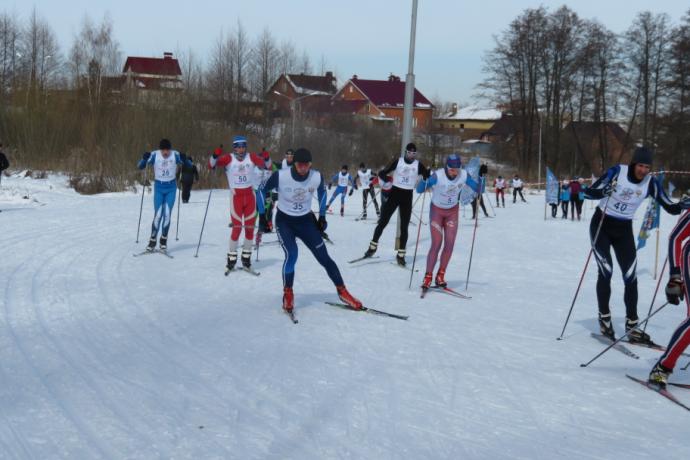 Результаты участников Кузнецкого района.1 команда- мужчины 1999г.р. и старше.1.Тычков Дмитрий – с. Пионер2. Чернышов Сергей – с. Пионер                                      6 место3. Исянов Руслан - с. Пионер4. Жирков Антон – с. Пионер2 команда – юноши  2000-2001г.р.Еналиев Фатих– с. ПионерРоманов Андрей  – с. Пионер                               4 местоКуликов Геннадий – с. Я. ПолянаЯковлевичев Александр– с. Пионер3 команда – девушки – 2002-2003г.р.Чернышова Анастасия – с. Пионер.Чурунова Алина– с. Пионер                                  3 местоОвтова Яна– с. Я. ПолянаЕкимова Юлия– с. Я. ПолянаТренеры:  Ильинский В.В., Чернышов С.В